        Приложение 1 к постановлению администрации    города Мурманска          от           №Карта-схема граница прилегающей территории № 181. Местоположение прилегающей территории (адресные ориентиры) город Мурманск, Октябрьский административный округ, ул. Академика Книповича, 
дом № 13.2. Кадастровый номер объекта (при наличии), по отношению к которому устанавливается прилегающая территория 51:20:0002101:7.3. Площадь прилегающей территории: 27 кв. м.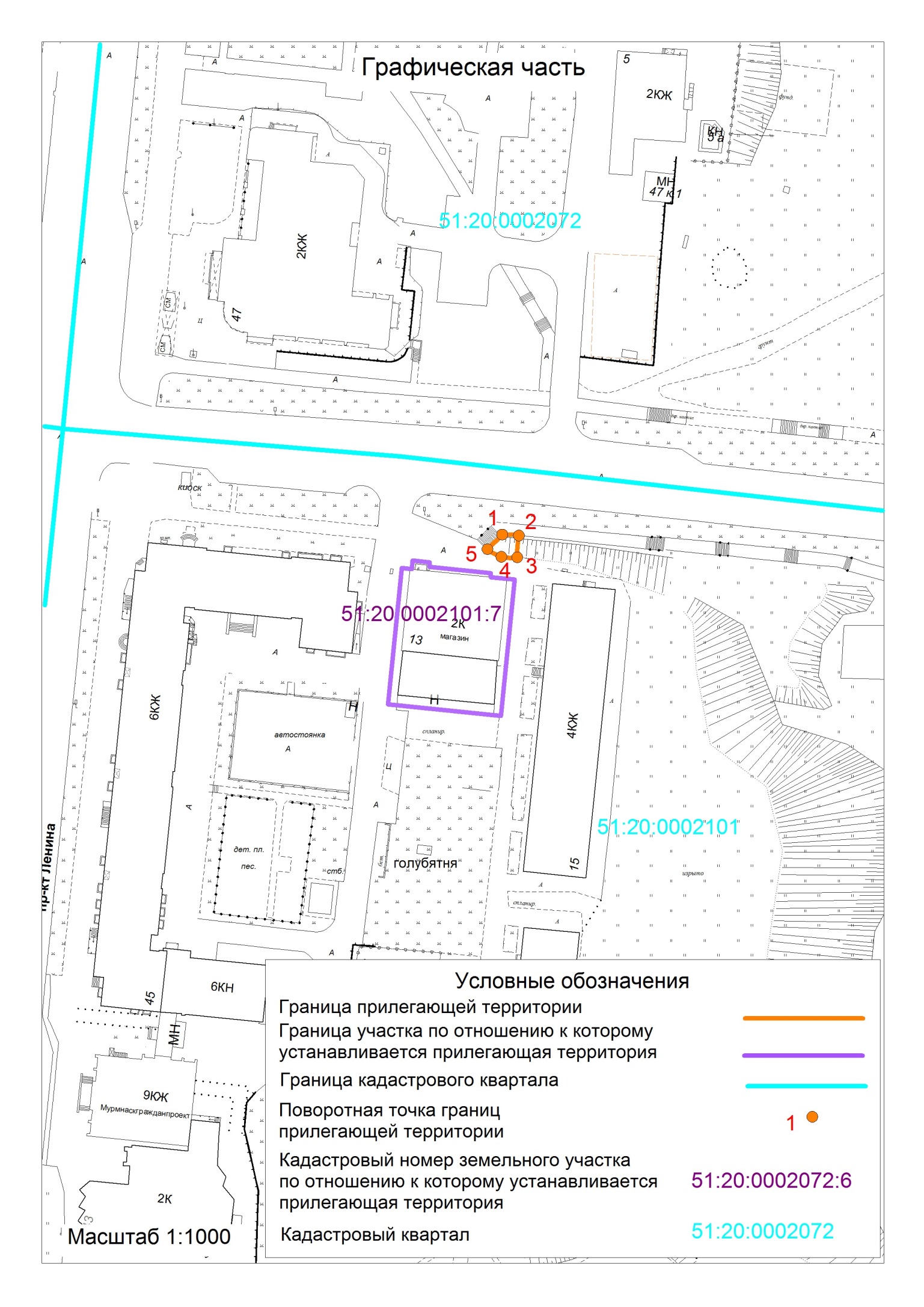 